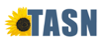 Oversight Plan for Reducing ESIExecutive Team Member Role:Update necessary documents with revised policy statement Develop goal(s) for reducing ESIIntroduce revised policy statement, Action Plan, goal(s) for reducing ESI, Oversight Plan, Treatment Integrity Plan, Staff Recognition Plan, and revised mission and policy statement to all staff Introduce revised policy statement and goal(s) to familiesEnsure the review of the Action Plan is on the agenda for all meetings Ensure that data is collected, graphed, used to make decisions, posted, and progress is recognizedImplement Treatment Integrity Forms and monitor implementation of professional development plansTeacher Treatment Integrity FormDirect Care Staff Treatment Integrity FormAssist with the Analysis of Debriefing Form and monitor the implementation of the prevention plan Create a Performance Development Team Ensure implementation of performance development training for new hires, ongoing training, and as outlined on prevention plan from Analysis of Debriefing FormMonitor and communicate progress with the implementation of strategies from performance development trainingPost and recognize progress towards goal(s)Communicate progress towards goal(s) to familiesProvide opportunities for families to complete satisfaction surveysOn-Site Supervisor Role:Gather baseline of reducing ESI goalAssist with analyzing goal data Supervise all crisis events to observe the effectiveness of de-escalation and debriefing techniquesLead debriefing with staff and complete Debriefing FormsAssist with the Analysis of Debriefing Form and communicate the prevention plan Model and provide feedback on the implementation of the strategies form performance development trainingProvide feedback to executive team member regarding teacher and direct-care staff’s implementation of performance development training and prevention plan on Analysis of Debriefing FormTeacher and Direct Care Staff Role:Understand, be able to describe, and implement the steps to achieving the goal(s) to reduce ESI Demonstrate a positive attitude about the goal(s) to reduce ESIMeet performance criteria of Treatment Integrity FormsTeacher Treatment Integrity FormDirect Care Staff Treatment Integrity FormReceive rewards through Staff Recognition Plan Assist with the Analysis of Debriefing Form and the development of the prevention plan Provide input on performance development trainingImplement strategies taught by Performance Development Team with fidelity Provide transition opportunities throughout the school dayProvide opportunities for committee representation for all studentsProvide debriefing opportunities for all students to their abilityProvide documentation to parents regarding each crisis incidentStudent Role:Participate in the debriefing discussion to their potential after each use of ESIParticipate in the development of the prevention plan on the Analysis of Debriefing Form to their potentialParticipate in learning to self-monitor behavioral goals to their potentialParticipate in daily social-emotional instructionReceive reinforcement for displaying taught replacement behaviorParticipate in choice-making throughout the school dayParticipate in school committees to their potential and preferenceFamily Role:Be introduced to the revised policy statement and goal(s) for reducing ESI Receive communication about progress towards goal(s)Receive documentation regarding each crisis event, including those where an ESI was preventedParticipate in developing the prevention plan on the Analysis of Debriefing FormParticipate in performance development training as indicated in IEPParticipate in satisfaction surveysAdapted from Huckshorn, K.A.; LeBel, J.; Caldwell, B. (Eds.) (2018). Six Core Strategies©: Preventing Violence, Conflict and the Use of Seclusion and Restraint in Inpatient Behavioral Health Settings. An Evidence-based Practice Curriculum Training Manual. Originally developed with the National Association of State Mental Health Program Directors (2002-2009): Alexandria, VA. All rights apply to use of these author edited materials.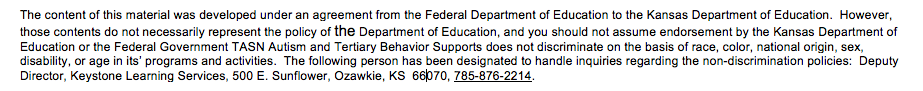 